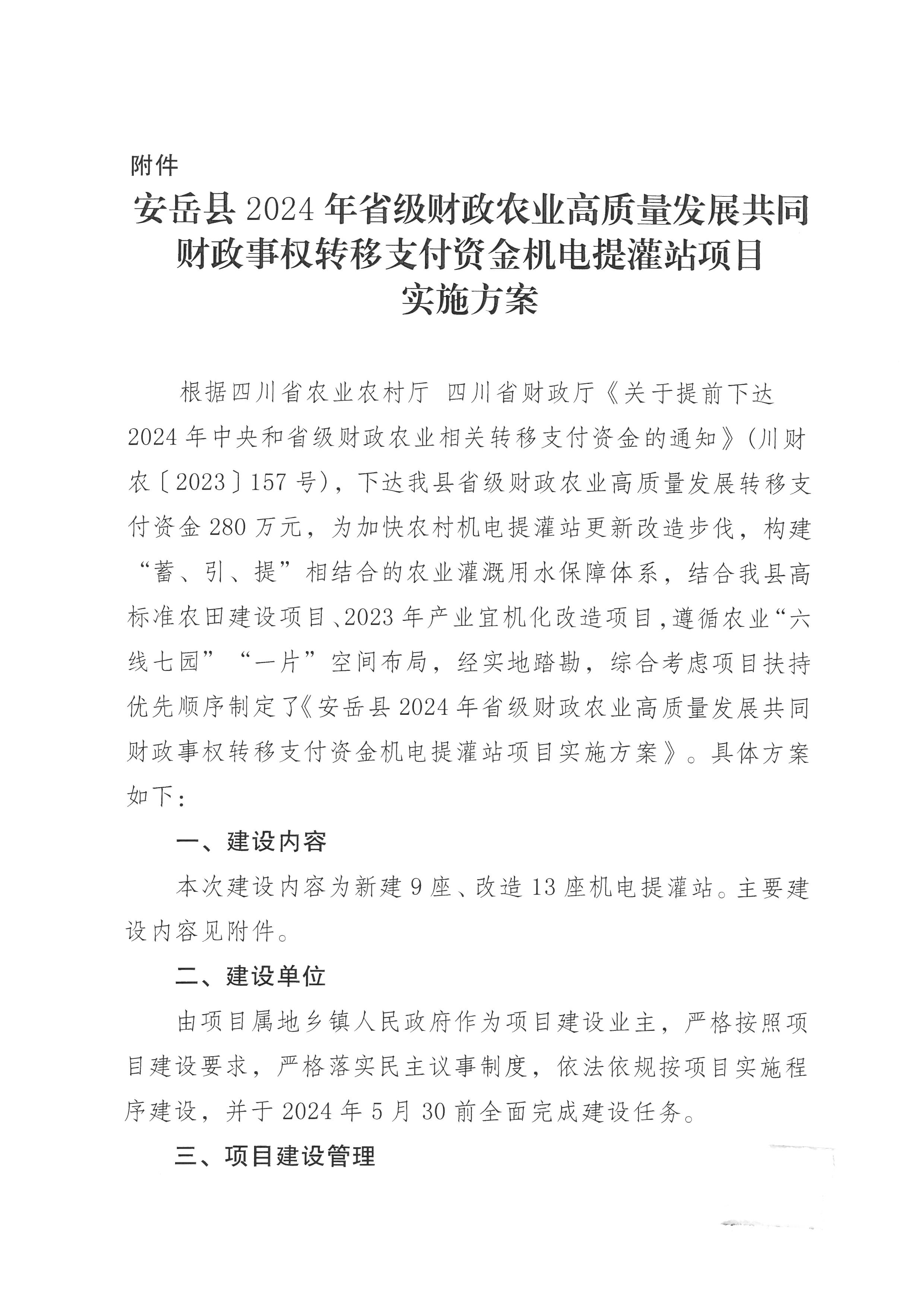 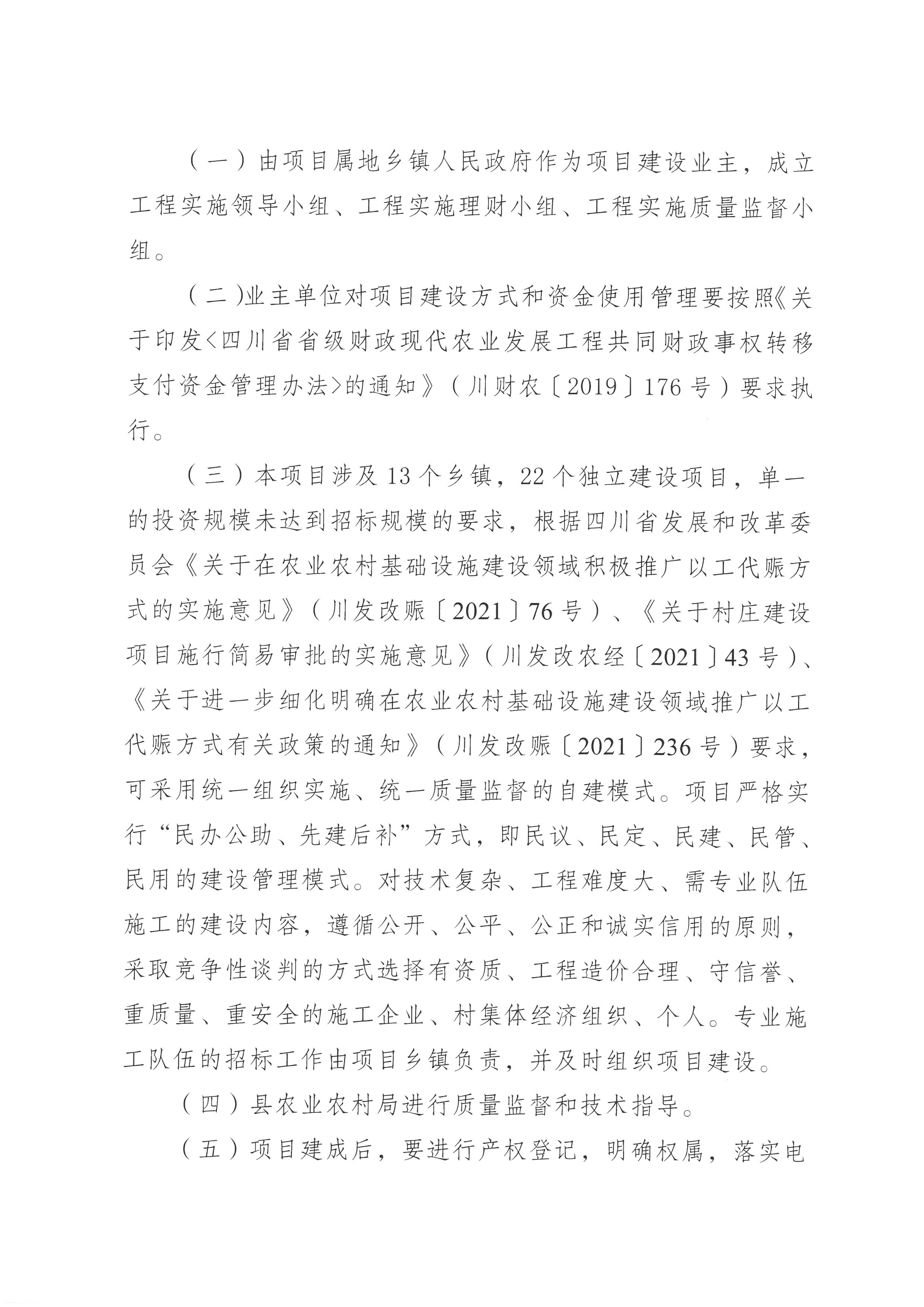 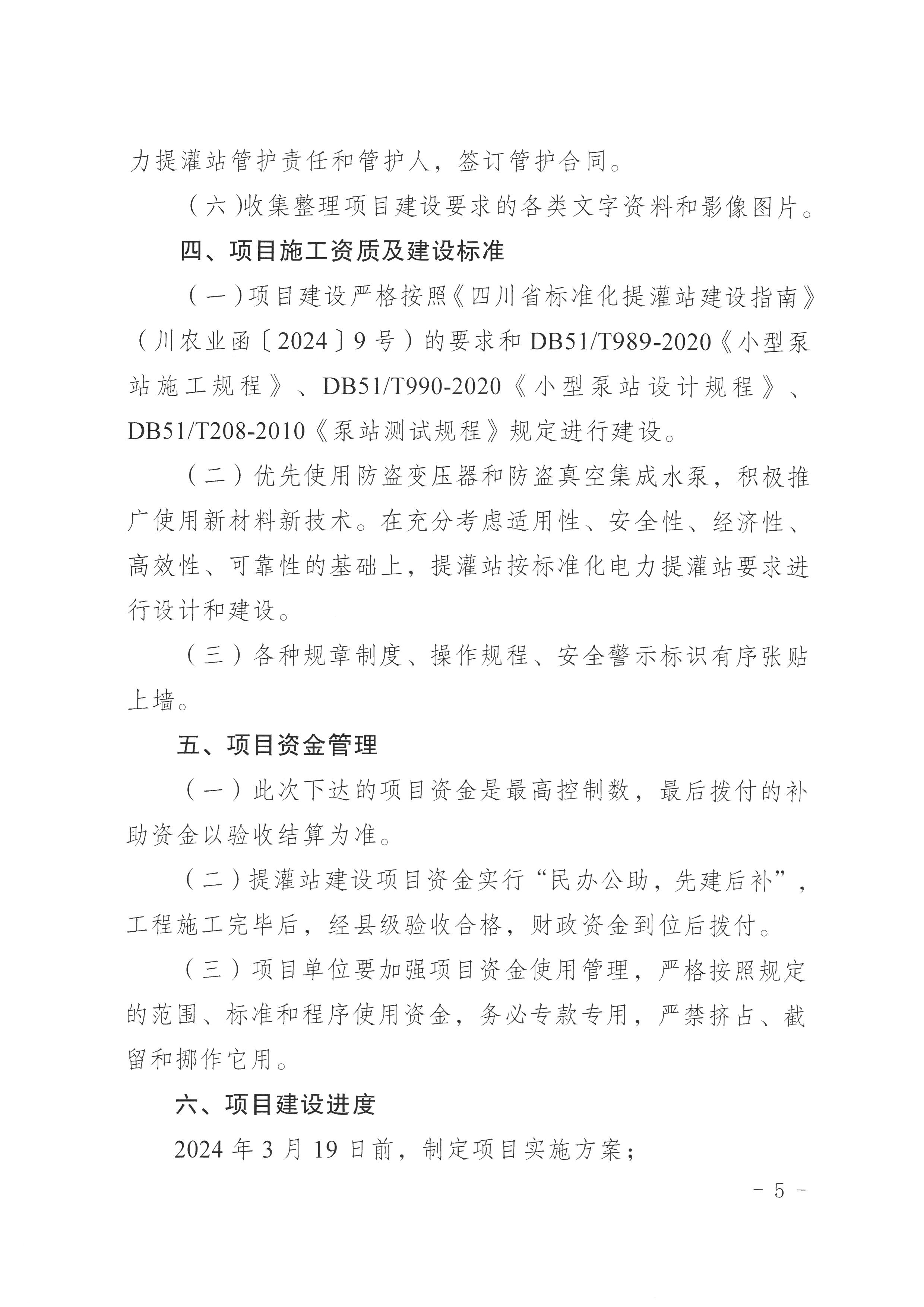 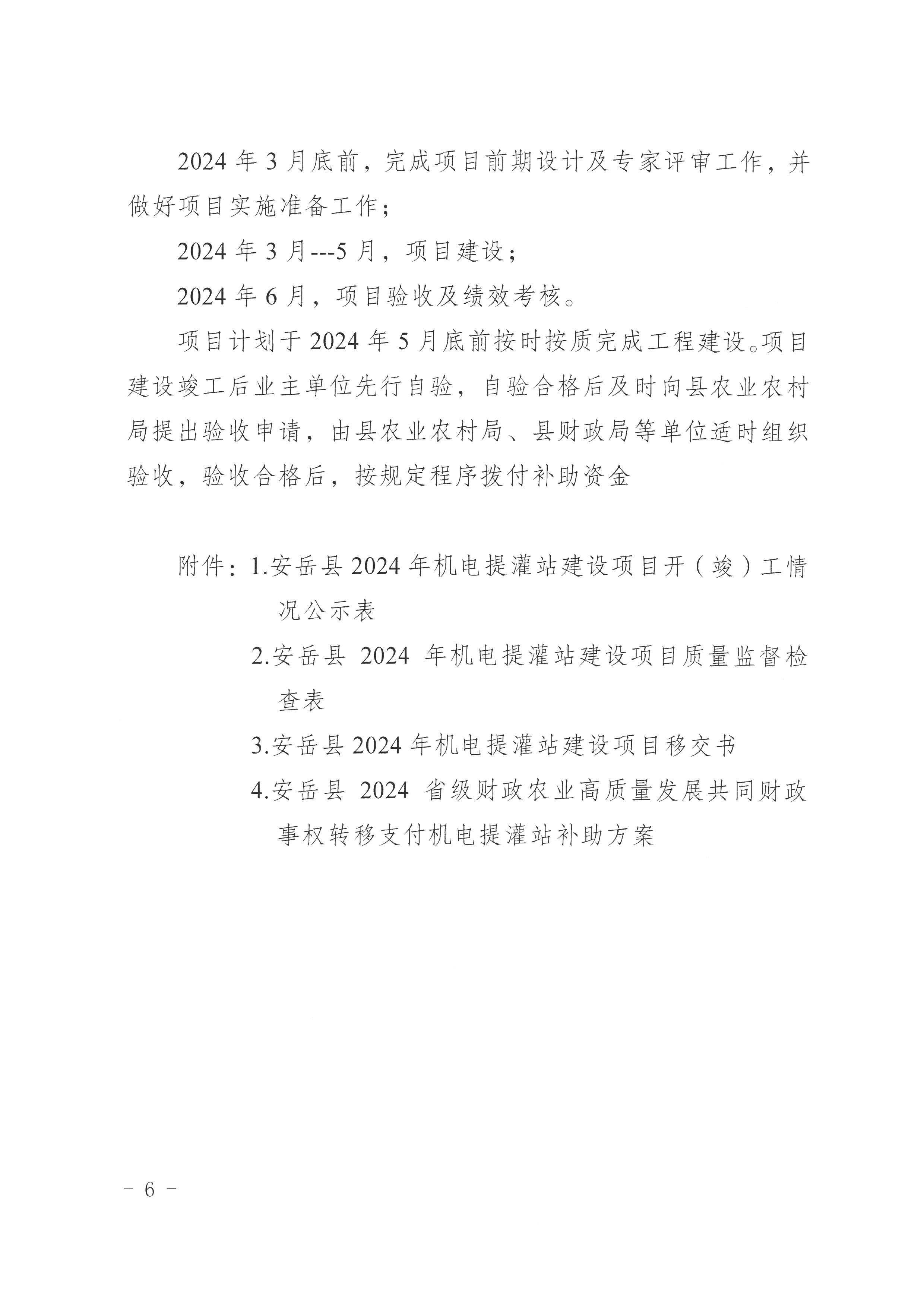 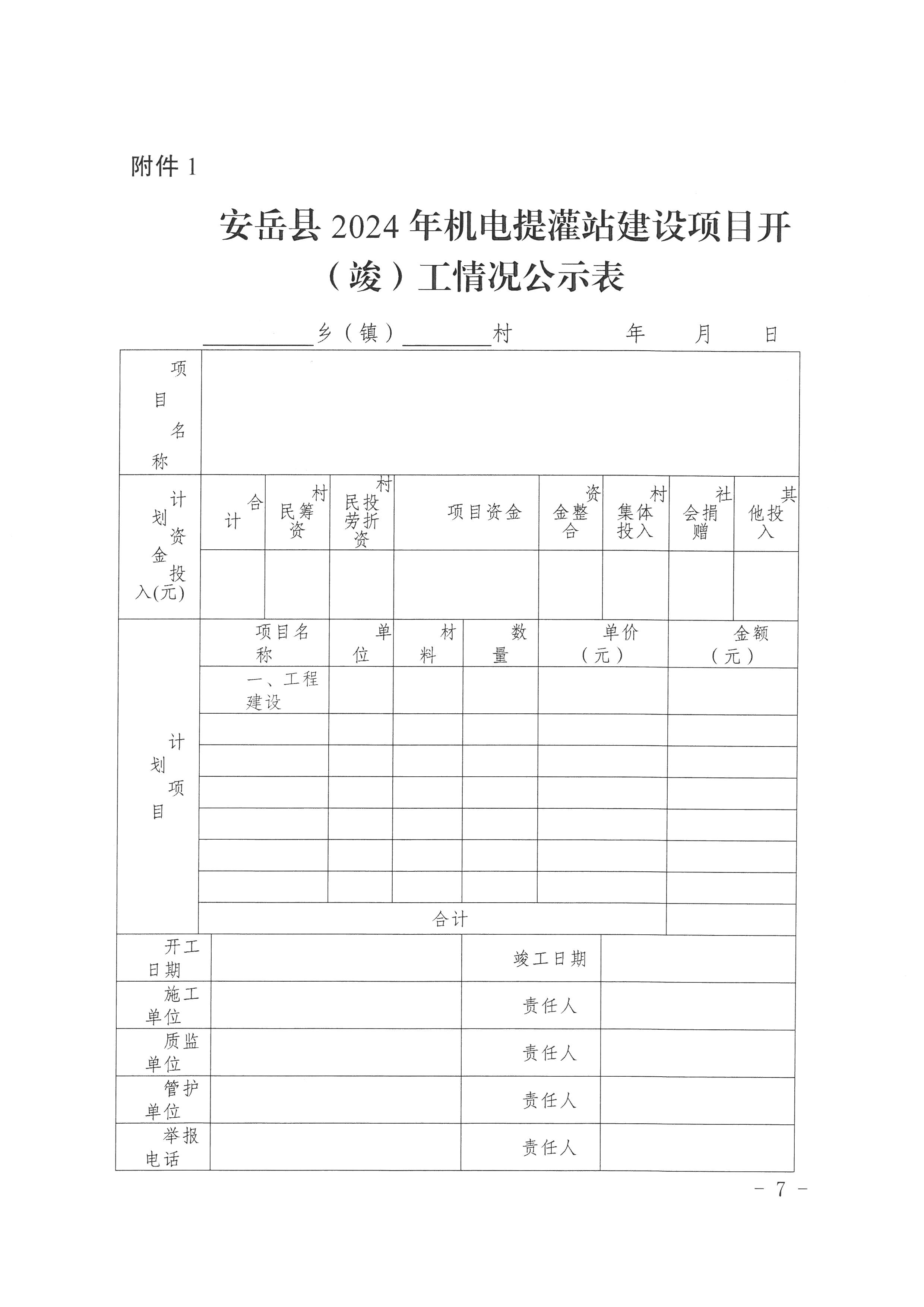 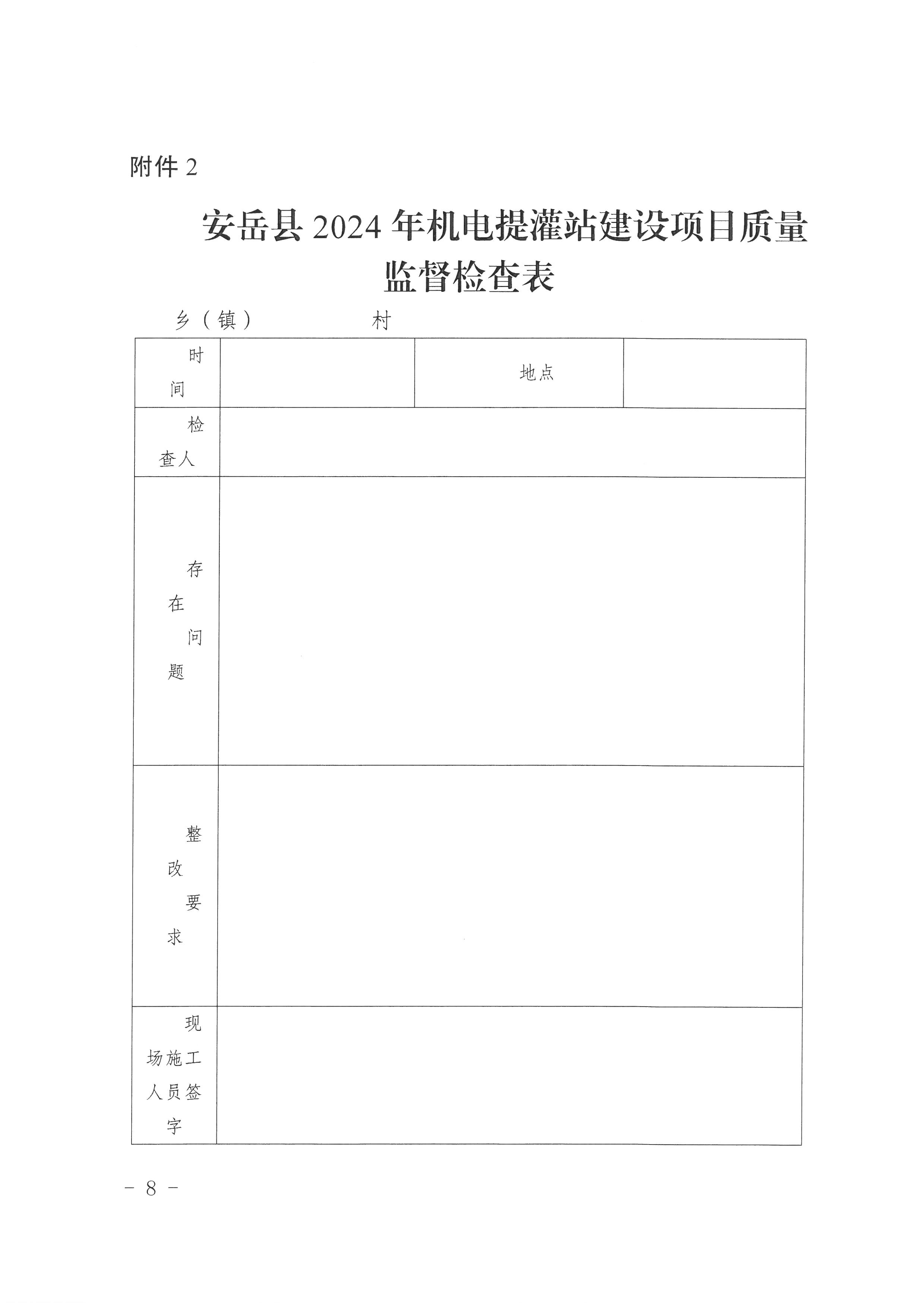 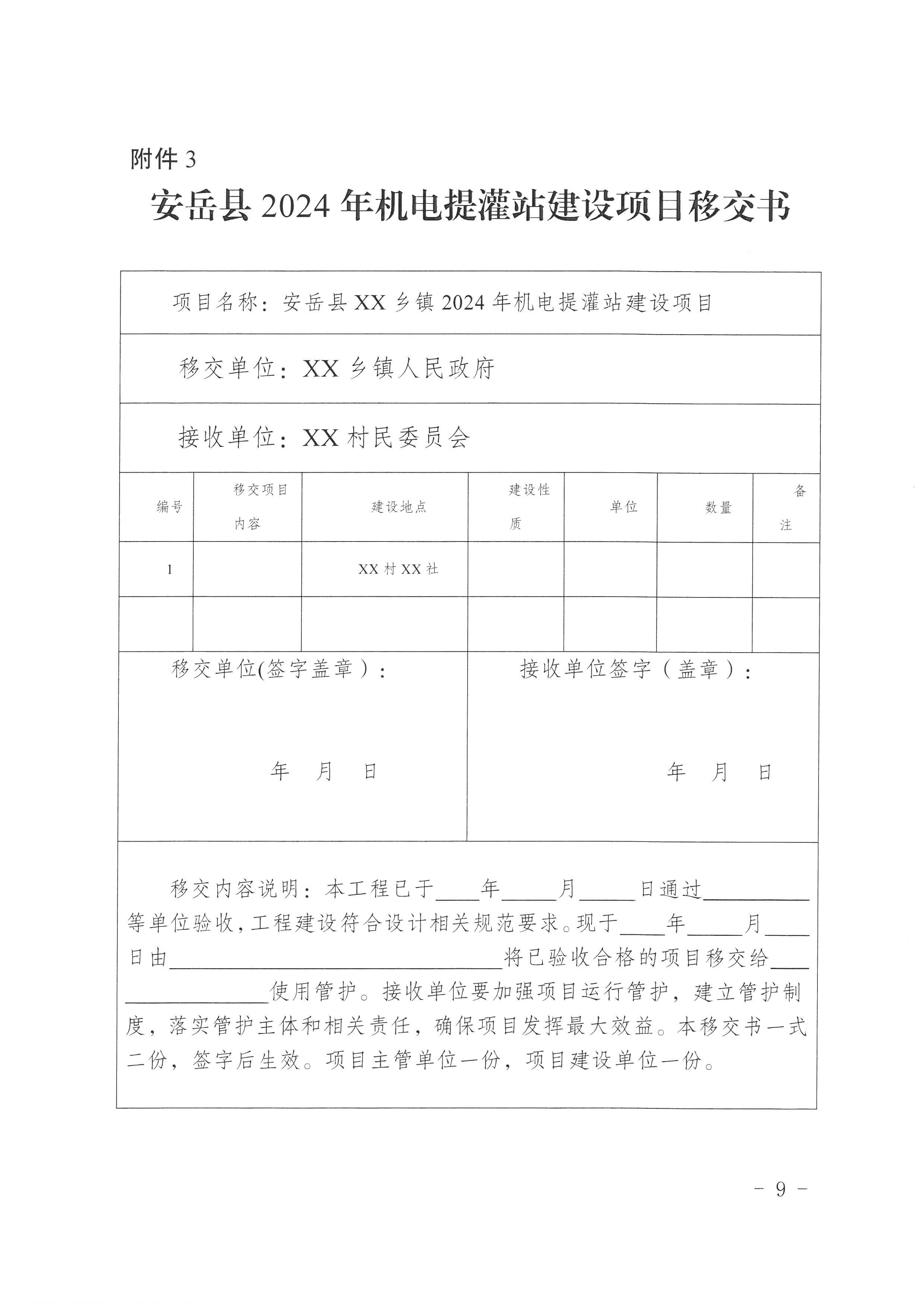 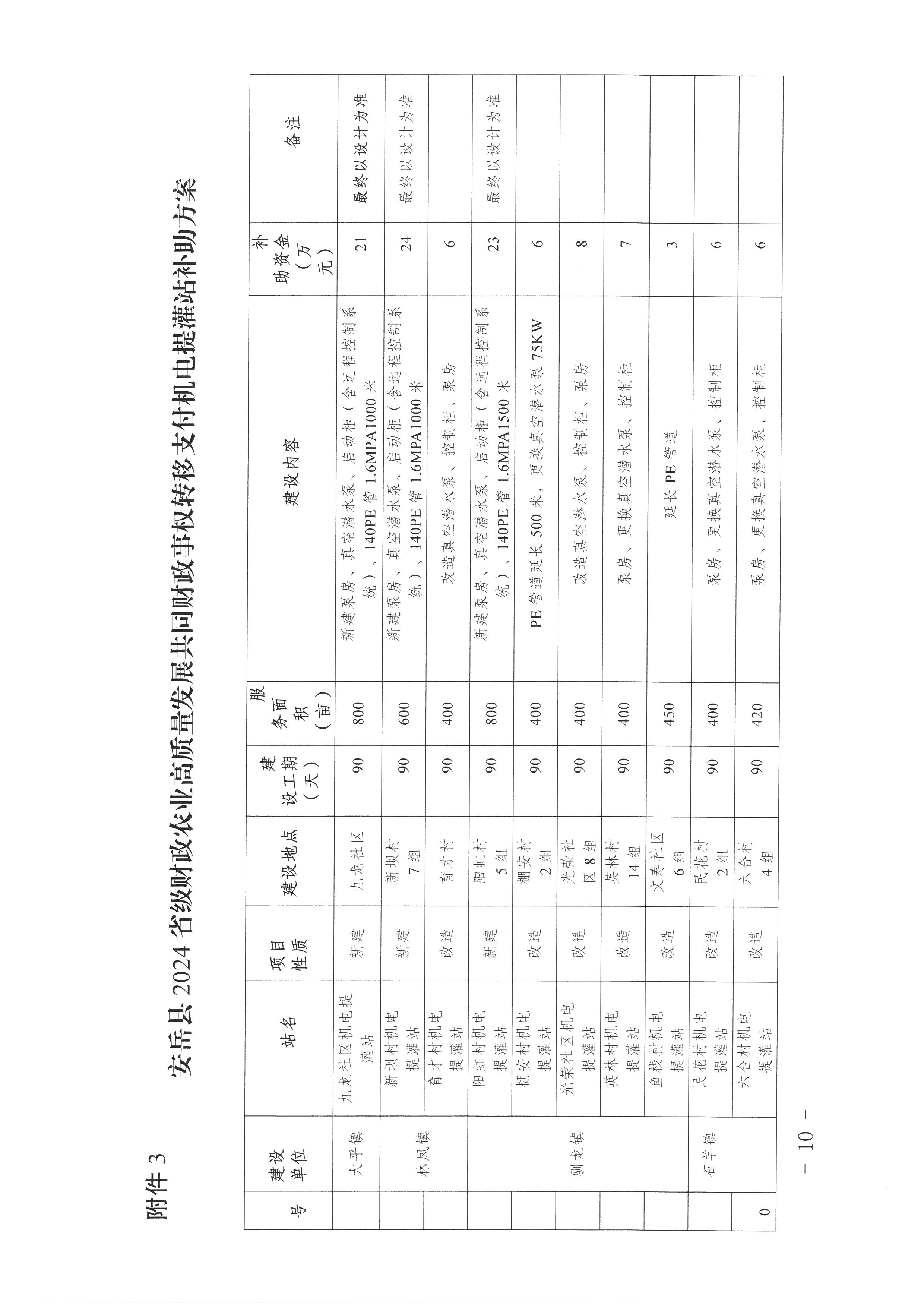 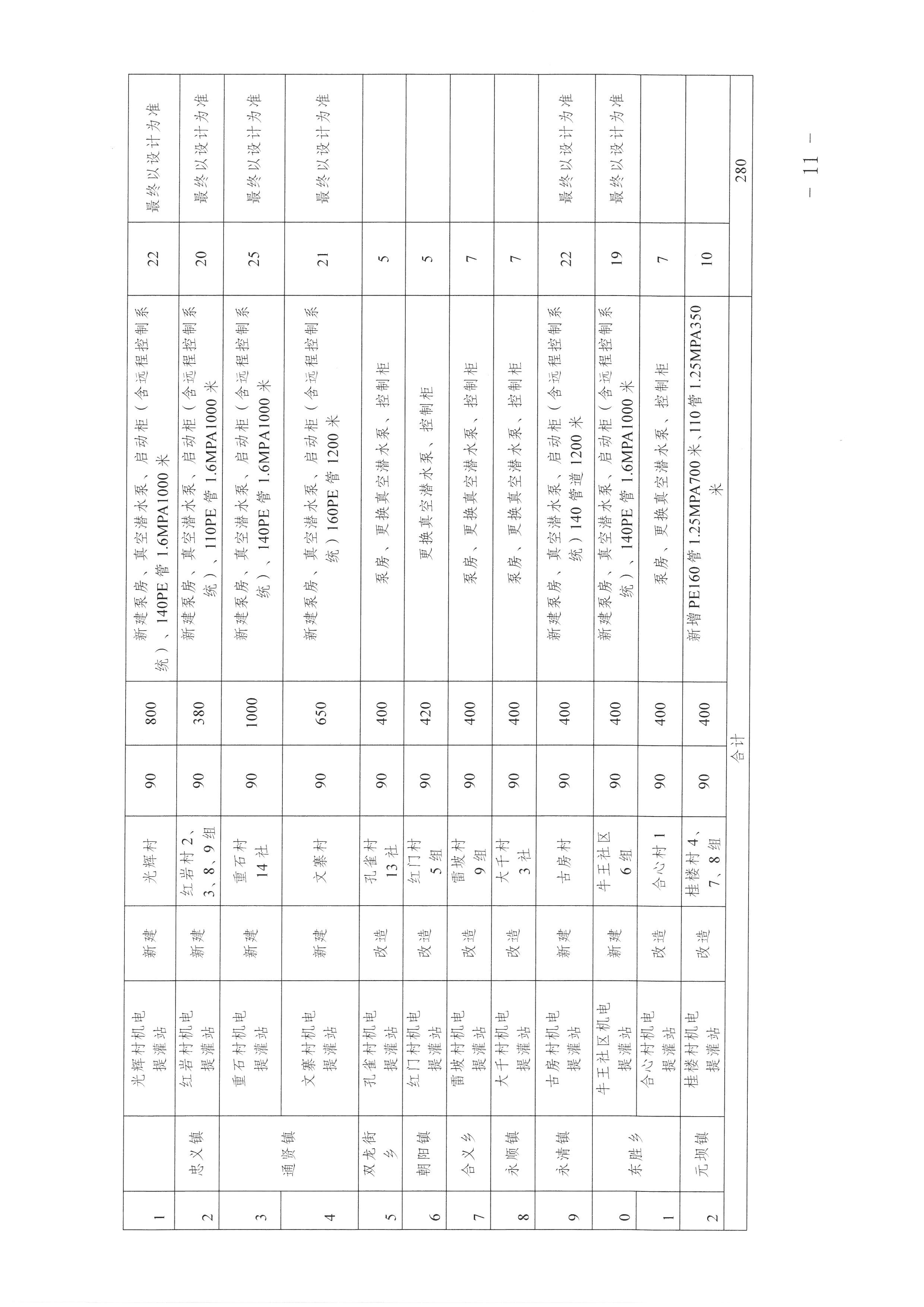 信息公开选项：主动公开